به نام خدا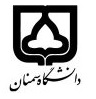 (کاربرگ طرح درس)تاریخ بهروز رسانی: 1/12/97دانشکده مهندسی مکانیک                                                       نیمسال دوم سال تحصیلی 97-98بودجهبندی درسمقطع: کارشناسی  کارشناسی ارشد□  دکتری□مقطع: کارشناسی  کارشناسی ارشد□  دکتری□تعداد واحد: نظری 3تعداد واحد: نظری 3فارسی: سیستمهای انتقال آبفارسی: سیستمهای انتقال آبفارسی: سیستمهای انتقال آبنام درسپیشنیازها و همنیازها: مکانیک سیالات 2پیشنیازها و همنیازها: مکانیک سیالات 2پیشنیازها و همنیازها: مکانیک سیالات 2پیشنیازها و همنیازها: مکانیک سیالات 2لاتین: Water Supply لاتین: Water Supply لاتین: Water Supply نام درسشماره تلفن اتاق: 31533351-023شماره تلفن اتاق: 31533351-023شماره تلفن اتاق: 31533351-023شماره تلفن اتاق: 31533351-023مدرس/ مدرسین: دکتر روح اله رفعیمدرس/ مدرسین: دکتر روح اله رفعیمدرس/ مدرسین: دکتر روح اله رفعیمدرس/ مدرسین: دکتر روح اله رفعیمنزلگاه اینترنتی: Rafee.profile.semnan.ac.irمنزلگاه اینترنتی: Rafee.profile.semnan.ac.irمنزلگاه اینترنتی: Rafee.profile.semnan.ac.irمنزلگاه اینترنتی: Rafee.profile.semnan.ac.irپست الکترونیکی: Rafee@semnan.ac.irپست الکترونیکی: Rafee@semnan.ac.irپست الکترونیکی: Rafee@semnan.ac.irپست الکترونیکی: Rafee@semnan.ac.irبرنامه تدریس در هفته و شماره کلاس:شنبه 18:00 تا 19:00 و چهار شنبه 08:30 تا 10:30برنامه تدریس در هفته و شماره کلاس:شنبه 18:00 تا 19:00 و چهار شنبه 08:30 تا 10:30برنامه تدریس در هفته و شماره کلاس:شنبه 18:00 تا 19:00 و چهار شنبه 08:30 تا 10:30برنامه تدریس در هفته و شماره کلاس:شنبه 18:00 تا 19:00 و چهار شنبه 08:30 تا 10:30برنامه تدریس در هفته و شماره کلاس:شنبه 18:00 تا 19:00 و چهار شنبه 08:30 تا 10:30برنامه تدریس در هفته و شماره کلاس:شنبه 18:00 تا 19:00 و چهار شنبه 08:30 تا 10:30برنامه تدریس در هفته و شماره کلاس:شنبه 18:00 تا 19:00 و چهار شنبه 08:30 تا 10:30برنامه تدریس در هفته و شماره کلاس:شنبه 18:00 تا 19:00 و چهار شنبه 08:30 تا 10:30اهداف درس: آشنایی با مبانی طراحی آب رسانی شهریاهداف درس: آشنایی با مبانی طراحی آب رسانی شهریاهداف درس: آشنایی با مبانی طراحی آب رسانی شهریاهداف درس: آشنایی با مبانی طراحی آب رسانی شهریاهداف درس: آشنایی با مبانی طراحی آب رسانی شهریاهداف درس: آشنایی با مبانی طراحی آب رسانی شهریاهداف درس: آشنایی با مبانی طراحی آب رسانی شهریاهداف درس: آشنایی با مبانی طراحی آب رسانی شهریامکانات آموزشی مورد نیاز: سیستم ویدئو پروژکتورامکانات آموزشی مورد نیاز: سیستم ویدئو پروژکتورامکانات آموزشی مورد نیاز: سیستم ویدئو پروژکتورامکانات آموزشی مورد نیاز: سیستم ویدئو پروژکتورامکانات آموزشی مورد نیاز: سیستم ویدئو پروژکتورامکانات آموزشی مورد نیاز: سیستم ویدئو پروژکتورامکانات آموزشی مورد نیاز: سیستم ویدئو پروژکتورامکانات آموزشی مورد نیاز: سیستم ویدئو پروژکتورامتحان پایانترمامتحان میانترمامتحان میانترمفعالیتهای کلاسی و آموزشیفعالیتهای کلاسی و آموزشینحوه ارزشیابینحوه ارزشیابینحوه ارزشیابی11 نمره 7 نمره 7 نمره 2 نمره حل تمرین و پروژه2 نمره حل تمرین و پروژهدرصد نمرهدرصد نمرهدرصد نمرهآب رسانی شهری، محمد تقی منزوی، انتشارات دانشگاه تهران.پمپ و پمپاژ، سید احمد نوربخش، انتشارات دانشگاه تهران.مبانی مکانیک سیالات، استریت، واترز، ونارد، ویرایش هفتم، ترجمه محسن شیرنژاد، انتشارات نوپردازان.آب رسانی شهری، محمد تقی منزوی، انتشارات دانشگاه تهران.پمپ و پمپاژ، سید احمد نوربخش، انتشارات دانشگاه تهران.مبانی مکانیک سیالات، استریت، واترز، ونارد، ویرایش هفتم، ترجمه محسن شیرنژاد، انتشارات نوپردازان.آب رسانی شهری، محمد تقی منزوی، انتشارات دانشگاه تهران.پمپ و پمپاژ، سید احمد نوربخش، انتشارات دانشگاه تهران.مبانی مکانیک سیالات، استریت، واترز، ونارد، ویرایش هفتم، ترجمه محسن شیرنژاد، انتشارات نوپردازان.آب رسانی شهری، محمد تقی منزوی، انتشارات دانشگاه تهران.پمپ و پمپاژ، سید احمد نوربخش، انتشارات دانشگاه تهران.مبانی مکانیک سیالات، استریت، واترز، ونارد، ویرایش هفتم، ترجمه محسن شیرنژاد، انتشارات نوپردازان.آب رسانی شهری، محمد تقی منزوی، انتشارات دانشگاه تهران.پمپ و پمپاژ، سید احمد نوربخش، انتشارات دانشگاه تهران.مبانی مکانیک سیالات، استریت، واترز، ونارد، ویرایش هفتم، ترجمه محسن شیرنژاد، انتشارات نوپردازان.آب رسانی شهری، محمد تقی منزوی، انتشارات دانشگاه تهران.پمپ و پمپاژ، سید احمد نوربخش، انتشارات دانشگاه تهران.مبانی مکانیک سیالات، استریت، واترز، ونارد، ویرایش هفتم، ترجمه محسن شیرنژاد، انتشارات نوپردازان.منابع و مآخذ درسمنابع و مآخذ درستوضیحاتمبحثشماره هفته آموزشیفصل اول کتاب آب رسانی شهریفصل اول (مقدمه و تاریخچه)1بخش یکم کتاب آب رسانی شهریفصل دوم (هیدرولوژی)2بخش دوم آب رسانی شهریفصل سوم (تعیین مقدار مصرف خانگی، صنعتی و همگانی )3بخش دوم آب رسانی شهریادامه فصل سوم (تخمین جمعیت و نوسانات مصرف)4بخش سوم آب رسانی شهریفصل چهارم (منابع آب، چاههای نشتی و محاسبات هیدرولیکی آنها)5بخش سوم آب رسانی شهریفصل چهارم (منابع آب، چاههای آرتزین، زه کشهای افقی و چشمه ها، رودخانه و سد، شیرین سازی آب)6بخش چهارم آب رسانی شهریفصل پنجم (خواص آب و مقدمه ای برتصفیه آن)7جزوه بسته/ کتاب بستهامتحان میان ترم (فصول 1 تا 5)8فصل دهم کتاب استریتفصل ششم (انتقال آب در کانالهای روباز، جریان یکنواخت، تعیین ابعاد بهینه)9فصل دهم کتاب استریتادامه فصل ششم (انتقال آب در کانالهای روباز جریان تدریجاً و سریعاً متغیر )10بخش هفتم کتاب آب رسانی شهری و فصل نهم کتاب استریتفصل هفتم ( جریان در لوله ها، معیارهای طراحی سایز، جنس لوله)11فصل هفتم کتاب پمپ و پمپاژ فصل هشتم (انتخاب پمپ، عملکرد پمپ بر روی مدار، کاویتاسیون در پمپ)12فصل هشتم کتاب پمپ و پمپاژ ادامه فصل هشتم (بستن پمپها بصورت سری و موازی)13بخش هشتم آبرسانی شهری و فصل نهم کتاب استریتفصل نهم (شبکه های آبرسانی، شبکه شاخه ای، حلقوی)14بخش هشتم آبرسانی شهری و فصل نهم کتاب استریتادامه فصل نهم (روش هاردی کراس، تحلیل شبکه با نرم افزار)15بخش ششم آبرسانی شهریفصل دهم (محاسبات مخازن زمینی و هوایی)16جزوه بسته/ کتاب بستهامتحان پایان ترم (فصول 6 تا 10 جزوه)17